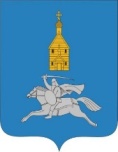 АДМИНИСТРАЦИЯ ИЛЬИНСКОГО МУНИЦИПАЛЬНОГО РАЙОНА ИВАНОВСКОЙ ОБЛАСТИР А С П О Р Я Ж Е Н И Еот 30.12.2019  года № 701-рпос. Ильинское-ХованскоеО НОРМАТИВАХ ЗАТРАТ НА ОКАЗАНИЕМУНИЦИПАЛЬНЫХ УСЛУГ ИЛЬИНСКОГО МУНИЦИПАЛЬНОГО РАЙОНАВ соответствии со ст. 78.1 Бюджетного кодекса Российской Федерации и пунктом 2.1 Порядка установления (корректировки) и применения нормативов затрат на оказание муниципальных услуг Ильинского муниципального района, утвержденного постановлением администрации Ильинского муниципального района от 31.05.2012 N 148, в целях установления размеров средних нормативов затрат на очередной финансовый год и плановый период по муниципальным услугам, оказываемым бюджетными учреждениями Ильинского муниципального района:1. Утвердить средние нормативы затрат на оказание муниципальных услуг в сфере образования Ильинского муниципального района в 2020 - 2022 годах согласно приложению N 1 к настоящему распоряжению.2. Отменить распоряжение администрации Ильинского муниципального района Ивановской области от 19.04.2019 N 219-р.3. Настоящее распоряжение распространяется на правоотношения, возникшие с 01.01.2020 г.  Глава Ильинского муниципального района:                           С.И.Васютинский                     Приложение N 1СРЕДНИЕ НОРМАТИВЫЗАТРАТ НА ОКАЗАНИЕ МУНИЦИПАЛЬНОЙ УСЛУГИ ИЛЬИНСКОГОМУНИЦИПАЛЬНОГО РАЙОНА В 2020 - 2022 ГОДАХ БЮДЖЕТНЫМИУЧРЕЖДЕНИЯМИ, ФУНКЦИИ И ПОЛНОМОЧИЯ УЧРЕДИТЕЛЯВ ОТНОШЕНИИ КОТОРЫХ ОСУЩЕСТВЛЯЕТ ОТДЕЛ ОБРАЗОВАНИЯАДМИНИСТРАЦИИ ИЛЬИНСКОГО МУНИЦИПАЛЬНОГО РАЙОНАN п/пНаправление оказания муниципальной услуги/Норматив затрат и его составляющие2020 год2021 год2022годЕдиница измерения1. Предоставление общедоступного бесплатного дополнительного образования детей на территории муниципального района1. Предоставление общедоступного бесплатного дополнительного образования детей на территории муниципального района1. Предоставление общедоступного бесплатного дополнительного образования детей на территории муниципального района1. Предоставление общедоступного бесплатного дополнительного образования детей на территории муниципального района1. Предоставление общедоступного бесплатного дополнительного образования детей на территории муниципального района1. Предоставление общедоступного бесплатного дополнительного образования детей на территории муниципального района5.1Средний норматив затрат на непосредственное оказание муниципальной услуги, в том числе:6160,666154,006154,00ОбучающийсяОплата труда и страховые взносы на обязательное страхование5419,005419,005419,00ОбучающийсяКоммунальные услуги236,11250,00250,00ОбучающийсяИные затраты505,55485,00485,00Обучающийся5.2Средний норматив затрат на содержание имущества, в том числе:2117,142151,602151,60Кв. м общей площадиОплата труда и страховые взносы на обязательное страхование980,00980,00980,00Кв. м общей площадиКоммунальные услуги585,80620,26620,26Кв. м общей площадиНалог на имущество организаций0,000,000,00Кв. м общей площадиЗемельный налог0,000,000,00Кв. м общей площадиИные затраты551,34551,34551,34Кв. м общей площади